To edit the footer: NAME and EFFECTIVE DATES fields are located on the top of the One Page Profile.Before printing: View the document in “Print Preview.” This purple prompt text will disappear, which may affect page breaks.Desired OutcomesPress Tab to add additional rowsCareer Development Plan (CDP)Education level completed: Students (age 16-20)   Expected date of exit from school:         Date by which CDP will be completed:       Attending school and wants to work now.  Attending school and receiving employment supports elsewhere.  Has an IEP Post-Secondary Goal with employment or training focus. Attending school and not receiving any employment supports.Status with Vocational Rehabilitation (VR) (age 16 and up) Currently receiving VR services   Want a referral to VR Other/Not applicable, explain:      Working age adults (age 21-60) must choose one of the following statements:  If the person is at least 18 years old and has exited school, complete this section instead of the “Students (age 16-20)” section.    Employed in integrated employment and chooses to: Check all that apply. Retain current job.  Advance in current job (more hours, raise, new skills, promotion, etc.) Get a new job.  Get an additional job. Retire – is at least 60 or will be this ISP year. Employment Outcomes are not required. No longer continue in integrated employment at this time. Complete Decision Not to Explore Employment section.    Currently not working in integrated employment and chooses to: Check all that apply. Get integrated employment. Explore interests in integrated employment through an Employment Path, Discovery, or other time-limited service. Retire – is at least 60 or will be this ISP year. Employment Outcomes are not required. Not explore integrated employment at this time. Complete Decision Not to Explore Employment section.Decision Not To Explore Employment    This section may be removed if not applicable; indicate by using the provided dropdown.Press Tab to add additional rowsRisk Management PlanPress Tab to add additional rowsBack-up Plans, in the event that primary support is not available  Focus on known, significant support needs and immediate health and safety support needs of the person that must be addressed if primary support is not available. Example: Cell phone of back-up contact.Natural Supports, Community Resources, and Other Voluntary Services and SupportsPress Tab to add additional rowsChosen State Plan Personal Care (SPPC) services    This section may be removed if not applicable; indicate by using the provided dropdown.Chosen K Plan Services      This section may be removed if not applicable; indicate by using the provided dropdown.Chosen Waiver Services     This section may be removed if not applicable; indicate by using the provided dropdown.Chosen K Plan Residential Service    This section may be removed if not applicable; indicate by using the provided dropdown.Additional Chosen ServicesUse to record General Fund services as well as overflow for any of the above Chosen Services.Press Tab to add additional rowNote any differences between the contents of this plan and what any other ISP contributor wants. Consider if a change to this plan is needed to address the difference(s) and describe the decision.Legal RelationshipsAcknowledgments Describe the reason for any question above remaining “no” and the plan to address it:Person’s legal name:Preferred name:Plan effective dates:     -One Page Profile for:How to best support Complete this page based on communicating directly with the person. If additional information is needed, include information from people who have direct knowledge of the person’s perspective. For alternate templates and additional instructions, visit www.OregonISP.org/1ppWhat people like and admire about Complete this page based on communicating directly with the person. If additional information is needed, include information from people who have direct knowledge of the person’s perspective. For alternate templates and additional instructions, visit www.OregonISP.org/1ppWhat people like and admire about Complete this page based on communicating directly with the person. If additional information is needed, include information from people who have direct knowledge of the person’s perspective. For alternate templates and additional instructions, visit www.OregonISP.org/1ppWhat people like and admire about Complete this page based on communicating directly with the person. If additional information is needed, include information from people who have direct knowledge of the person’s perspective. For alternate templates and additional instructions, visit www.OregonISP.org/1ppWhat people like and admire about How to best support What is important to What is important to What is important to What is important to How to best support Desired OutcomeWhat is the desired result?Key steps to work toward the outcomeIs there a paid service that supports this outcome? If so, what is it?Who is responsible?TimelinesFrequency or by when?Where to record progressNote if written implementation strategies (Action Plans, Service Agreement, etc.) are expectedPotential barriers to working in an individualized, integrated jobHow will this obstacle be addressed?Complete this section only if the person chooses not to work in an integrated employment setting now and does not want a waiver-funded employment service at this time.       Check at least one reason:   [] Discouraged by previous employment experiences   [] Discouraged by others    [] Transportation concerns       [] Reluctant to change routine      [] Behavior challenges      [] Unable to find a job that matches his/her skills, interests and abilities[] Concern that he/she will lose his/her Social Security Disability and/or Medicaid benefit       [] Significant health problems and/or health-related needs[] Does not want to work        [] Does not believe he/she is able to work         [] Other (describe): Answer these questions: These answers must support the selections made above and must demonstrate how the decision was made. Ideally, these answers will provide a positive foundation for approaching employment in the future. Please ensure that the person and his/her supporters understand that he/she may change his/her mind at any time.Does the person want to work now in integrated employment?  Does the person want to work in integrated employment in the future?  If the answer was “no” to #1  and/or #2, please explain why the person does not want  work now and/or in the future:  Has the person had an opportunity to experience integrated employment that meets his/her skills and interests?   If “yes,” please briefly describe his/her integrated employment experience: If “no,” please describe why he/she has not had this opportunity and if there is a plan to remedy this situation: Share any additional information about this decision here:  Does the person understand that he/she can change his/her mind at any time during the next twelve months and decide to pursue, explore, or obtain individual, integrated employment?  Desired Employment OutcomesDesired Employment OutcomesIs there a paid service that supports this outcome? If so, what is it?Who is responsible?TimelinesFrequency or by when?Where to record progressNote if written implementation strategies (Action Plans, Service Agreement, etc.) are expectedDesired OutcomeWhat is the desired result?Key steps to work toward the outcomeIs there a paid service that supports this outcome? If so, what is it?Who is responsible?TimelinesFrequency or by when?Where to record progressNote if written implementation strategies (Action Plans, Service Agreement, etc.) are expectedEmergency preparedness (natural disasters, power outages, community disasters, etc.)Preventing abuse (physical, emotional, financial, sexual, neglect)What happens if the person can’t be reached?  (timelines for notifying others, who to contact, etc.)RiskX if High riskHow is the risk addressed?Does this person have a Nursing Care Plan?  No     Needed     Yes, where found:Home:Work:HomeWork/School/Day SupportsOther: Other: Chosen Case Management Services Describe chosen services/supportsProvided byComplete the following only if the person chooses State Plan Personal Care services: (limited to 20 hours per month unless an exception is authorized)Service Element & Service Code# UnitsUnit Type (Hour(s), Mile(s), Day(s), Each, Event(s), Dollars)Per(Day, Week, Month, Plan year)Authorized datesAuthorized datesChosen provider type(s) & current rate(s)PSW, independent contractor, provider organization, general business, etc.Service Element & Service Code# UnitsUnit Type (Hour(s), Mile(s), Day(s), Each, Event(s), Dollars)Per(Day, Week, Month, Plan year)Plan year [x]Start and end, if not same as plan yearChosen provider type(s) & current rate(s)PSW, independent contractor, provider organization, general business, etc.[]List needs identified by the needs assessment that this service will address:List needs identified by the needs assessment that this service will address:List needs identified by the needs assessment that this service will address:List needs identified by the needs assessment that this service will address:List needs identified by the needs assessment that this service will address:List needs identified by the needs assessment that this service will address:List needs identified by the needs assessment that this service will address:Person’s preference on how this service is delivered: Person’s preference on how this service is delivered: Person’s preference on how this service is delivered: Person’s preference on how this service is delivered: Person’s preference on how this service is delivered: Person’s preference on how this service is delivered: Person’s preference on how this service is delivered: []List needs identified by the needs assessment that this service will address:List needs identified by the needs assessment that this service will address:List needs identified by the needs assessment that this service will address:List needs identified by the needs assessment that this service will address:List needs identified by the needs assessment that this service will address:List needs identified by the needs assessment that this service will address:List needs identified by the needs assessment that this service will address:Person’s preference on how this service is delivered: Person’s preference on how this service is delivered: Person’s preference on how this service is delivered: Person’s preference on how this service is delivered: Person’s preference on how this service is delivered: Person’s preference on how this service is delivered: Person’s preference on how this service is delivered: Service Element & Service Code# UnitsUnit TypePer(Frequency)Authorized datesAuthorized datesChosen provider type(s) and rate(s)PSW, independent contractor, provider organization, general business, etc.Service Element & Service Code# UnitsUnit TypePer(Frequency)Plan year [x]Start and end, if not same as plan yearChosen provider type(s) and rate(s)PSW, independent contractor, provider organization, general business, etc.[]List identified needs that this service will address:List identified needs that this service will address:List identified needs that this service will address:List identified needs that this service will address:List identified needs that this service will address:List identified needs that this service will address:List identified needs that this service will address:Person’s preference on how this service is delivered:Person’s preference on how this service is delivered:Person’s preference on how this service is delivered:Person’s preference on how this service is delivered:Person’s preference on how this service is delivered:Person’s preference on how this service is delivered:Person’s preference on how this service is delivered:[]List identified needs that this service will address:List identified needs that this service will address:List identified needs that this service will address:List identified needs that this service will address:List identified needs that this service will address:List identified needs that this service will address:List identified needs that this service will address:Person’s preference on how this service is delivered: Person’s preference on how this service is delivered: Person’s preference on how this service is delivered: Person’s preference on how this service is delivered: Person’s preference on how this service is delivered: Person’s preference on how this service is delivered: Person’s preference on how this service is delivered: Complete the following only if the person chooses RESIDENTIAL services:Chosen K Plan Community Transportation Service Specific to travel to and from vocational program. Complete DD 53 budget.Describe service setting, service code, # units, frequency, authorized dates, and chosen provider type as applicableList identified needs that this service will addressPerson’s preference on how this service is deliveredDifferences Note any differences between the contents of this plan and what the person wants. Consider if a change to this plan is needed to address the difference(s) and describe the decision.Parent(s) of minor child who retain parental rights: Parent(s) of minor child who retain parental rights: Parent(s) of minor child who retain parental rights: Parent(s) of minor child who retain parental rights: Parent(s) of minor child who retain parental rights: Parent(s) of minor child who retain parental rights: Parent(s) of minor child who retain parental rights: Parent(s) of minor child who retain parental rights: Legal Representative/Guardian(s), if any:Legal Representative/Guardian(s), if any:Legal Representative/Guardian(s), if any:Legal Representative/Guardian(s), if any:Legal Representative/Guardian(s), if any:Scope of authority: Scope of authority: Designated Representative(s) for service planning, if any:  Designated Representative(s) for service planning, if any:  Designated Representative(s) for service planning, if any:  Designated Representative(s) for service planning, if any:  Designated Representative(s) for service planning, if any:  Designated Representative(s) for service planning, if any:  Designated Representative(s) for service planning, if any:  Designated Representative(s) for service planning, if any:  Designated Representative(s) for service planning, if any:  Designated Representative(s) for employer representative/employer of record issues, if any: Designated Representative(s) for employer representative/employer of record issues, if any: Designated Representative(s) for employer representative/employer of record issues, if any: Designated Representative(s) for employer representative/employer of record issues, if any: Designated Representative(s) for employer representative/employer of record issues, if any: Designated Representative(s) for employer representative/employer of record issues, if any: Designated Representative(s) for employer representative/employer of record issues, if any: Designated Representative(s) for employer representative/employer of record issues, if any: Health Care Representative, if any:  Health Care Representative, if any:  Health Care Representative, if any:  Health Care Representative, if any:  Health Care Representative, if any:  Health Care Representative, if any:  Appointment Date:Appointment Date:Self-Appointed     ISP Team AppointedSelf-Appointed     ISP Team AppointedSelf-Appointed     ISP Team AppointedSelf-Appointed     ISP Team AppointedSelf-Appointed     ISP Team AppointedSelf-Appointed     ISP Team AppointedRepresentative Payee(s), if any:Representative Payee(s), if any:Representative Payee(s), if any:Representative Payee(s), if any:Conservator(s), if any:Conservator(s), if any:Any other Legal Documents on file limiting personal decision making: Any other Legal Documents on file limiting personal decision making: Any other Legal Documents on file limiting personal decision making: Any other Legal Documents on file limiting personal decision making: Any other Legal Documents on file limiting personal decision making: Any other Legal Documents on file limiting personal decision making: Any other Legal Documents on file limiting personal decision making: Any other Legal Documents on file limiting personal decision making: Any other Legal Documents on file limiting personal decision making: Any other Legal Documents on file limiting personal decision making: Any other Legal Documents on file limiting personal decision making: Describe the supports the person needs to understand his/her rights or to understand this plan, if any: Indicate who will be responsible for supporting the person and timelines for completing this.Check here if no support is neededPerson Receiving Services YesNoDeclinedDoes this ISP reflect the services the person chooses and the outcomes the person wants to work toward?Has the person been provided information about the planning process and how to request changes and updates to the ISP?Did the person choose the location of their ISP meeting?Did the person choose who participated in their ISP development?Did the SC/PA review the services that are available to the person? Did the person receive notification of his/her DHS rights?Families and/or Guardian who provide support YesNoN/ADoes this ISP reflect what is needed for the family to effectively provide supports? ISP Team – Does this ISP reflect…ISP Team – Does this ISP reflect…YesNoIndependence: Having control and choice over one’s own life.Independence: Having control and choice over one’s own life.Integration: Living near and using the same community resources and participating in the same activities as, and together with, people without disabilities.Integration: Living near and using the same community resources and participating in the same activities as, and together with, people without disabilities.Productivity: Engaging in contributions to a household or community; or engaging in income-producing work that is measured through improvements in income level, employment status, or job advancement.Productivity: Engaging in contributions to a household or community; or engaging in income-producing work that is measured through improvements in income level, employment status, or job advancement.Agreement to this PlanThese people agree to this plan and associated documents as reflecting the person’s strengths and preferences, support needs as identified by an assessment, and the services and supports that will assist the person to achieve identified desired outcomes.Services Coordinator/Personal Agent/ODDS Residential Specialist: Ensure the plan meets the person’s current service needs and complies with requirements for the chosen service setting(s) and associated funding.Providers: Agree to implement and provide the supports that have been designated as their responsibility in this ISP. A signed contract, job description, or service agreement may be used in lieu of this signature page.NameRelationship to this personPresent at meeting?SignatureDateCommentsSelf / Person Receiving ServicesLegal Guardian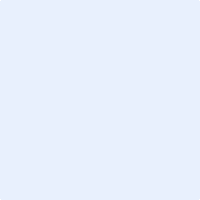 